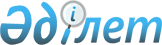 О внесении изменений и дополнений в решение областного маслихата (XXI сессия, IV созыв) от 22 декабря 2009 года N 259/21 "Об областном бюджете на 2010 - 2012 годы"
					
			Утративший силу
			
			
		
					Решение маслихата Павлодарской области от 4 июня 2010 года N 286/25. Зарегистрировано Департаментом юстиции Павлодарской области 11 июня 2010 года N 3165. Утратило силу в связи с истечением срока действия (письмо руководителя аппарата маслихата Павлодарской области от 03 сентября 2014 года N 1-11/560)      Сноска. Утратило силу в связи с истечением срока действия (письмо руководителя аппарата маслихата Павлодарской области от 03.09.2014 N 1-11/560).

      В соответствии с подпунктом 1) пункта 1 статьи 6 Закона Республики Казахстан "О местном государственном управлении и самоуправлении в Республике Казахстан" от 23 января 2001 года, подпунктом 4) пункта 2 статьи 106 Бюджетного кодекса Республики Казахстан от 4 декабря 2008 года областной маслихат РЕШИЛ:



      1. Внести в решение областного маслихата (XXI сессия, IV созыв) от 22 декабря 2009 года N 259/21 "Об областном бюджете на 2010-2012 годы" (зарегистрированное в реестре государственной регистрации нормативных правовых актов за N 3147, опубликованное в газете "Сарыарка самалы" от 29 декабря 2009 года N 148, от 31 декабря 2009 года N 150, в газете "Звезда Прииртышья" от 29 декабря 2009 года N 148, от 7 января 2010 года N 1) следующие изменения и дополнения:



      пункт 1 указанного решения изложить в следующей редакции:

      "1. Утвердить областной бюджет на 2010 - 2012 годы согласно приложениям 1, 2 и 3 соответственно, в том числе на 2010 год в следующих объемах:

      1) доходы – 68684032 тысячи тенге, в том числе:

      налоговые поступления – 12659980 тысяч тенге;

      неналоговые поступления – 360635 тысяч тенге;

      поступления трансфертов – 55663417 тысяч тенге;

      2) затраты – 68331911 тысяч тенге;

      3) чистое бюджетное кредитование - -145920 тысяч тенге, в том числе:

      бюджетные кредиты – 642736 тысяч тенге;

      погашение бюджетных кредитов – 788656 тысяч тенге;

      4) сальдо по операциям с финансовыми активами – 178432 тысячи тенге, в том числе:

      приобретение финансовых активов – 178432 тысячи тенге;

      5) профицит бюджета – 319609 тысяч тенге;

      6) использование профицита бюджета - -319609 тысяч тенге.";



      в пункте 2 указанного решения:

      цифры "22,8" заменить цифрами "39,3";

      цифры "17,4" заменить цифрами "32,5";



      в пункте 3 указанного решения:

      цифры "77,2" заменить цифрами "60,7";

      цифры "82,6" заменить цифрами "67,5";



      пункт 7 указанного решения дополнить абзацем следующего содержания:

      "250000 тысяч тенге – на расширение сети дошкольных организаций образования.";



      пункт 8-2 указанного решения дополнить абзацем следующего содержания:

      "613152 тысяч тенге – на строительство объектов образования.";



      в пункте 13 указанного решения цифры "250000" заменить цифрами "200000";



      приложение 1 к указанному решению изложить в новой редакции согласно приложению 1 к настоящему решению.



      2. Контроль за выполнением настоящего решения возложить на постоянную комиссию областного маслихата по экономике и бюджету.



      3. Настоящее решение вводится в действие с 1 января 2010 года.      Председатель сессии                        А. Нуркина      Секретарь областного маслихата             Р. Гафуров

Приложение 1       

к решению Павлодарского  

областного маслихата    

(XXV сессия, IV созыв)   

от 4 июня 2010 года N 286/25 Областной бюджет на 2010 год

(с изменениями и дополнениями)
					© 2012. РГП на ПХВ «Институт законодательства и правовой информации Республики Казахстан» Министерства юстиции Республики Казахстан
				КатегорияКатегорияКатегорияКатегорияСумма (тыс. тенге)Класс               НаименованиеКласс               НаименованиеКласс               НаименованиеСумма (тыс. тенге)ПодклассПодклассСумма (тыс. тенге)12345I. ДОХОДЫ68 684 0321Налоговые поступления12 659 98001Подоходный налог956 5472Индивидуальный подоходный налог956 54703Социальный налог6 135 9141Социальный налог6 135 91405Внутренние налоги на товары, работы и услуги5 567 5193Поступления за использование природных и других ресурсов5 567 5192Неналоговые поступления360 63501Доходы от государственной собственности65 7791Поступления части чистого дохода государственных предприятий3 2144Доходы на доли участия в юридических лицах, находящиеся в государственной собственности3425Доходы от аренды имущества, находящегося в государственной собственности11 3217Вознаграждения по кредитам, выданным из государственного бюджета50 90202Поступления от реализации товаров (работ, услуг) государственными учреждениями, финансируемыми из государственного бюджета9541Поступления от реализации товаров (работ, услуг) государственными учреждениями, финансируемыми из государственного бюджета95404Штрафы, пени, санкции, взыскания, налагаемые государственными учреждениями, финансируемыми из государственного бюджета, а также содержащимися и финансируемыми из бюджета (сметы расходов) Национального Банка Республики Казахстан7971Штрафы, пени, санкции, взыскания, налагаемые государственными учреждениями, финансируемыми из государственного бюджета, а также содержащимися и финансируемыми из бюджета (сметы расходов) Национального Банка Республики Казахстан, за исключением поступлений от организаций нефтяного сектора79706Прочие неналоговые поступления293 1051Прочие неналоговые поступления293 1054Поступления трансфертов55 663 41701Трансферты из нижестоящих органов государственного управления14 291 7542Трансферты из районных (городских) бюджетов14 291 75402Трансферты из вышестоящих органов государственного управления41 371 6631Трансферты из республиканского бюджета41 371 663Функциональная группаФункциональная группаФункциональная группаФункциональная группаФункциональная группаСумма (тыс. тенге)Функциональная подгруппа         НаименованиеФункциональная подгруппа         НаименованиеФункциональная подгруппа         НаименованиеФункциональная подгруппа         НаименованиеСумма (тыс. тенге)Администратор бюджетных программАдминистратор бюджетных программАдминистратор бюджетных программСумма (тыс. тенге)ПрограммаПрограммаСумма (тыс. тенге)123456II. ЗАТРАТЫ68 331 91101Государственные услуги общего характера1 613 6451Представительные, исполнительные и другие органы, выполняющие общие функции государственного управления1 385 822110Аппарат маслихата области48 215001Услуги по обеспечению деятельности маслихата области47 648004Материально-техническое оснащение государственных органов567120Аппарат акима области1 337 607001Услуги по обеспечению деятельности акима области604 059002Создание информационных систем144 200003Организация деятельности центров обслуживания населения по предоставлению государственных услуг физическим и юридическим лицам по принципу "одного окна"469 848004Капитальный ремонт зданий, помещений и сооружений государственных органов108 000005Материально-техническое оснащение государственных органов11 5002Финансовая деятельность94 313257Управление финансов области94 313001Услуги по реализации государственной политики в области исполнения местного бюджета и управления коммунальной собственностью82 033009Организация приватизации коммунальной собственности8 899010Учет, хранение, оценка и реализация имущества, поступившего в коммунальную собственность381014Материально-техническое оснащение государственных органов3 0005Планирование и статистическая деятельность133 510258Управление экономики и бюджетного планирования области133 510001Услуги по реализации государственной политики в области формирования и развития экономической политики, системы государственного планирования и управления области133 51002Оборона111 2231Военные нужды66 558250Управление по мобилизационной подготовке, гражданской обороне, организации предупреждения и ликвидации аварий и стихийных бедствий области66 558003Мероприятия в рамках исполнения всеобщей воинской обязанности15 748007Подготовка территориальной обороны и территориальная оборона областного масштаба50 8102Организация работы по чрезвычайным ситуациям44 665250Управление по мобилизационной подготовке, гражданской обороне, организации предупреждения и ликвидации аварий и стихийных бедствий области44 665001Услуги по реализации государственной политики на местном уровне в области мобилизационной подготовки, гражданской обороны, организации предупреждения и ликвидации аварий и стихийных бедствий36 549005Мобилизационная подготовка и мобилизация областного масштаба8 11603Общественный порядок, безопасность, правовая, судебная, уголовно-исполнительная деятельность2 990 6111Правоохранительная деятельность2 990 611252Исполнительный орган внутренних дел, финансируемый из областного бюджета2 990 611001Услуги по реализации государственной политики в области обеспечения охраны общественного порядка и безопасности на территории области2 659 826002Организация работы медвытрезвителей и подразделений полиции, организующих работу медвытрезвителей72 687003Поощрение граждан, участвующих в охране общественного порядка1 908011Материально-техническое оснащение государственных органов168 000012Организация временной изоляции, адаптации и реабилитации несовершеннолетних22 207013Услуги по размещению лиц, не имеющих определенного места жительства и документов32 733014Организация содержания лиц, арестованных в административном порядке30 848016Проведение операции "Мак"2 40204Образование10 090 2671Дошкольное воспитание и обучение619 785261Управление образования области619 785027Целевые текущие трансферты бюджетам районов (городов областного значения) на реализацию государственного образовательного заказа в дошкольных организациях образования619 7852Начальное, основное среднее и общее среднее образование3 519 602260Управление туризма, физической культуры и спорта области1 134 855006Дополнительное образование для детей и юношества по спорту916 773007Общеобразовательное обучение одаренных в спорте детей в специализированных организациях образования218 082261Управление образования области2 384 747003Общеобразовательное обучение по специальным образовательным учебным программам701 454006Общеобразовательное обучение одаренных детей в специализированных организациях образования1 012 619018Целевые текущие трансферты бюджетам районов (городов областного значения) на содержание вновь вводимых объектов образования377 672048Целевые текущие трансферты бюджетам районов (городов областного значения) на оснащение учебным оборудованием кабинетов физики, химии, биологии в государственных учреждениях основного среднего и общего среднего образования143 395058Целевые текущие трансферты бюджетам районов (городов областного значения) на создание лингафонных и мультимедийных кабинетов в государственных учреждениях начального, основного среднего и общего среднего образования149 6074Техническое и профессиональное, послесреднее образование2 523 313253Управление здравоохранения области128 037043Подготовка специалистов в организациях технического и профессионального, послесреднего образования128 037261Управление образования области2 395 276024Подготовка специалистов в организациях технического и профессионального образования2 319 527025Подготовка специалистов в организациях послесреднего образования75 7495Переподготовка и повышение квалификации специалистов555 634252Исполнительный орган внутренних дел, финансируемый из областного бюджета31 365007Повышение квалификации и переподготовка кадров31 365253Управление здравоохранения области11 965003Повышение квалификации и переподготовка кадров11 965261Управление образования области512 304010Повышение квалификации и переподготовка кадров99 357060Подготовка и переподготовка кадров412 9479Прочие услуги в области образования2 871 933261Управление образования области1 723 923001Услуги по реализации государственной политики на местном уровне в области образования55 042004Информатизация системы образования в областных государственных учреждениях образования22 926005Приобретение и доставка учебников, учебно-методических комплексов для областных государственных учреждений образования39 250007Проведение школьных олимпиад, внешкольных мероприятий и конкурсов областного масштаба188 421008Капитальный, текущий ремонт объектов образования в рамках реализации стратегии региональной занятости и переподготовки кадров286 400011Обследование психического здоровья детей и подростков и оказание психолого-медико-педагогической консультативной помощи населению94 726016Целевые текущие трансферты из республиканского бюджета бюджетам районов (городов областного значения) на капитальный, текущий ремонт объектов образования в рамках реализации стратегии региональной занятости и переподготовки кадров324 816017Целевые текущие трансферты из областного бюджета бюджетам районов (городов областного значения) на капитальный, текущий ремонт объектов образования в рамках реализации стратегии региональной занятости и переподготовки кадров135 994022Целевые текущие трансферты из республиканского бюджета бюджетам районов (городов областного значения) на обеспечение учебными материалами дошкольных организаций образования, организаций среднего, технического и профессионального, послесреднего образования, институтов повышения квалификации по предмету "Самопознание"57 443113Целевые текущие трансферты из местных бюджетов518 905271Управление строительства области1 148 010007Целевые трансферты на развитие из республиканского бюджета бюджетам  районов (городов областного значения) на строительство и реконструкцию объектов образования613 152008Целевые трансферты на развитие из областного бюджета бюджетам районов (городов областного значения) на строительство и реконструкцию объектов образования316 130037Строительство и реконструкция объектов образования218 72805Здравоохранение12 702 0661Больницы широкого профиля74 631253Управление здравоохранения области74 631004Оказание стационарной медицинской помощи по направлению специалистов первичной медико-санитарной помощи и организаций здравоохранения, за исключением медицинской помощи, оказываемой из средств республиканского бюджета74 6312Охрана здоровья населения339 459253Управление здравоохранения области339 459005Производство крови, ее компонентов и препаратов для местных организаций здравоохранения147 565006Услуги по охране материнства и детства107 122007Пропаганда здорового образа жизни83 943017Приобретение тест-систем для проведения дозорного эпидемиологического надзора8293Специализированная медицинская помощь3 598 095253Управление здравоохранения области3 598 095009Оказание медицинской помощи лицам, страдающим туберкулезом, инфекционными, психическими заболеваниями и расстройствами2 839 923019Обеспечение больных туберкулезом противотуберкулезными препаратами79 183020Обеспечение больных диабетом противодиабетическими препаратами270 818022Обеспечение больных с почечной недостаточностью лекарственными средствами, диализаторами, расходными материалами и больных после трансплантации почек лекарственными средствами54 777026Обеспечение факторами свертывания крови при лечении взрослых, больных гемофилией148 559027Централизованный закуп вакцин и других медицинских иммунобиологических препаратов для проведения иммунопрофилактики населения182 091036Обеспечение тромболитическими препаратами больных с острым инфарктом миокарда22 7444Поликлиники4 176 740253Управление здравоохранения области4 176 740010Оказание амбулаторно-поликлинической помощи населению за исключением медицинской помощи, оказываемой из средств республиканского бюджета3 624 290014Обеспечение лекарственными средствами и специализированными продуктами детского и лечебного питания отдельных категорий населения на амбулаторном уровне552 4505Другие виды медицинской помощи760 929253Управление здравоохранения области760 929011Оказание скорой медицинской помощи и санитарная авиация732 450029Областные базы спецмедснабжения28 4799Прочие услуги в области здравоохранения3 752 212253Управление здравоохранения области1 779 703001Услуги по реализации государственной политики на местном уровне в области здравоохранения86 021002Капитальный, текущий ремонт объектов здравоохранения в рамках реализации стратегии региональной занятости и переподготовки кадров423 900008Реализация мероприятий по профилактике и борьбе со СПИД в Республике Казахстан48 933013Проведение патологоанатомического вскрытия63 707016Обеспечение граждан бесплатным или льготным проездом за пределы населенного пункта на лечение4 211018Информационно-аналитические услуги в области здравоохранения10 422028Содержание вновь вводимых объектов здравоохранения355 873033Материально-техническое оснащение медицинских организаций здравоохранения786 636271Управление строительства области1 972 509038Строительство и реконструкция объектов здравоохранения1 972 50906Социальная помощь и социальное обеспечение2 791 9501Социальное обеспечение1 625 719256Управление координации занятости и социальных программ области900 762002Предоставление специальных социальных услуг для престарелых и инвалидов в медико-социальных учреждениях (организациях) общего типа285 444012Предоставление специальных социальных услуг для детей-инвалидов в государственных медико-социальных учреждениях (организациях) для детей с нарушениями функций опорно-двигательного аппарата64 096013Предоставление специальных социальных услуг для инвалидов с психоневрологическими заболеваниями, в психоневрологических медико-социальных учреждениях (организациях)420 187014Предоставление специальных социальных услуг для престарелых, инвалидов, в том числе детей-инвалидов, в реабилитационных центрах56 286015Предоставление специальных социальных услуг для детей-инвалидов с психоневрологическими патологиями в детских психоневрологических медико-социальных учреждениях (организациях)74 749261Управление образования области624 957015Социальное обеспечение сирот, детей, оставшихся без попечения родителей624 957271Управление строительства области100 000039Строительство и реконструкция объектов социального обеспечения100 0002Социальная помощь776 165256Управление координации занятости и социальных программ области776 165003Социальная поддержка инвалидов107 412020Целевые текущие трансферты бюджетам районов (городов областного значения) на выплату государственной адресной социальной помощи и ежемесячного государственного пособия на детей до 18 лет в связи с ростом размера прожиточного минимума144 794027Целевые текущие трансферты бюджетам районов (городов областного значения) на расширение программы социальных рабочих мест и молодежной практики240 000029Целевые текущие трансферты из республиканского бюджета бюджетам районов (городов областного значения) на обеспечение проезда участникам и инвалидам Великой Отечественной войны по странам Содружества Независимых Государств, по территории Республики Казахстан, а также оплаты им и сопровождающим их лицам расходов на питание, проживание, проезд для участия в праздничных мероприятиях в городах Москва, Астана к 65-летию Победы в Великой Отечественной войне17 520031Целевые текущие трансферты из республиканского бюджета бюджетам районов (городов областного значения) для выплаты единовременной материальной помощи участникам и инвалидам Великой Отечественной войны, а также лицам, приравненным к ним, военнослужащим, в том числе уволенным в запас (отставку), проходившим военную службу в период с 22 июня 1941 года по 3 сентября 1945 года в воинских частях, учреждениях, в военно-учебных заведениях, не входивших в состав действующей армии, награжденным медалью "За победу над Германией в Великой Отечественной войне 1941 - 1945 гг." или медалью "За победу над Японией", проработавшим (прослужившим) не менее шести месяцев в тылу в годы Великой Отечественной войны к 65-летию Победы в Великой Отечественной войне206 444032Целевые текущие трансферты из областного бюджета бюджетам районов (городов областного значения) для выплаты единовременной материальной помощи участникам и инвалидам Великой Отечественной войны, а также лицам, приравненным к ним, военнослужащим, в том числе уволенным в запас (отставку), проходившим военную службу в период с 22 июня 1941 года по 3 сентября 1945 года в воинских частях, учреждениях, в военно-учебных заведениях, не входивших в состав действующей армии, награжденным медалью "За победу над Германией в Великой Отечественной войне 1941 - 1945 гг." или медалью "За победу над Японией", проработавшим (прослужившим) не менее шести месяцев в тылу в годы Великой Отечественной войны к 65-летию Победы в Великой Отечественной войне59 9959Прочие услуги в области социальной помощи и социального обеспечения390 066256Управление координации занятости и социальных программ области390 066001Услуги по реализации государственной политики на местном уровне в области обеспечения занятости и реализации социальных программ для населения60 295005Капитальный, текущий ремонт объектов социального обеспечения в рамках реализации стратегии региональной занятости и переподготовки кадров128 252011Оплата услуг по зачислению, выплате и доставке пособий и других социальных выплат86022Целевые текущие трансферты бюджетам районов (городов областного значения) на увеличение норм питания в медико-социальных учреждениях27 569113Целевые текущие трансферты из местных бюджетов173 86407Жилищно-коммунальное хозяйство4 117 02601Жилищное хозяйство1 830 000271Управление строительства области1 830 000014Целевые трансферты на развитие из республиканского бюджета бюджетам районов (городов областного значения) на строительство и (или) приобретение жилья государственного коммунального жилищного фонда586 000024Целевые трансферты на развитие из областного бюджета бюджетам районов (городов областного значения) на строительство и (или) приобретение жилья государственного коммунального жилищного фонда164 000027Целевые трансферты на развитие из республиканского бюджета бюджетам районов (городов областного значения) на развитие, обустройство и (или) приобретение инженерно-коммуникационной инфраструктуры1 080 0002Коммунальное хозяйство2 287 026271Управление строительства области390 000030Развитие объектов коммунального хозяйства390 000279Управление энергетики и коммунального хозяйства области1 897 026001Услуги по реализации государственной политики на местном уровне в области энергетики и коммунального хозяйства26 548017Целевые текущие трансферты из республиканского бюджета бюджетам районов (городов областного значения) на ремонт инженерно-коммуникационной инфраструктуры и благоустройство населенных пунктов в рамках реализации стратегии региональной занятости и переподготовки кадров671 944018Целевые текущие трансферты из областного бюджета бюджетам районов (городов областного значения) на ремонт инженерно-коммуникационной инфраструктуры и благоустройство населенных пунктов в рамках реализации стратегии региональной занятости и переподготовки кадров530 478021Целевые трансферты на развитие из республиканского бюджета бюджетам районов (городов областного значения) на развитие инженерно-коммуникационной инфраструктуры и благоустройство населенных пунктов в рамках реализации стратегии региональной занятости и переподготовки кадров668 05608Культура, спорт, туризм и информационное пространство2 933 0081Деятельность в области культуры641 023262Управление культуры области641 023001Услуги по реализации государственной политики на местном уровне в области культуры32 441003Поддержка культурно-досуговой работы279 074005Обеспечение сохранности историко-культурного наследия и доступа к ним162 323007Поддержка театрального и музыкального искусства167 1852Спорт820 710260Управление туризма, физической культуры и спорта области820 710001Услуги по реализации государственной политики на местном уровне в сфере туризма, физической культуры и спорта34 974003Проведение спортивных соревнований на областном уровне47 353004Подготовка и участие членов областных сборных команд по различным видам спорта на республиканских и международных спортивных соревнованиях738 3833Информационное пространство468 722259Управление архивов и документации области155 041001Услуги по реализации государственной политики на местном уровне по управлению архивным делом18 540002Обеспечение сохранности архивного фонда86 501007Капитальный, текущий ремонт объектов культуры в рамках реализации стратегии региональной занятости и переподготовки кадров50 000262Управление культуры области74 491008Обеспечение функционирования областных библиотек74 491263Управление внутренней политики области198 358007Услуги по проведению государственной информационной политики через газеты и журналы70 957008Услуги по проведению государственной информационной политики через телерадиовещание127 401264Управление по развитию языков области40 832001Услуги по реализации государственной политики на местном уровне в области развития языков23 404002Развитие государственного языка и других языков народа Казахстана17 068004Материально-техническое оснащение государственных органов3604Туризм12 608260Управление туризма, физической культуры и спорта области12 608013Регулирование туристской деятельности12 6089Прочие услуги по организации культуры, спорта, туризма и информационного пространства989 945260Управление туризма, физической культуры и спорта области453 887002Капитальный, текущий ремонт объектов спорта в рамках реализации стратегии региональной занятости и переподготовки кадров149 000012Целевые текущие трансферты из республиканского бюджета бюджетам районов (городов областного значения) на капитальный, текущий ремонт объектов спорта в рамках реализации стратегии региональной занятости и переподготовки кадров203 258014Целевые текущие трансферты из областного бюджета бюджетам районов (городов областного значения) на капитальный, текущий ремонт объектов спорта в рамках реализации стратегии региональной занятости и переподготовки кадров101 629262Управление культуры области457 400006Капитальный, текущий ремонт объектов культуры в рамках реализации стратегии региональной занятости и переподготовки кадров403 569013Целевые текущие трансферты из республиканского бюджета бюджетам районов (городов областного значения) на капитальный, текущий ремонт объектов культуры в рамках реализации стратегии региональной занятости и переподготовки кадров35 727014Целевые текущие трансферты из областного бюджета бюджетам районов (городов областного значения) на капитальный, текущий ремонт объектов культуры в рамках реализации стратегии региональной занятости и переподготовки кадров18 104263Управление внутренней политики области78 658001Услуги по реализации государственной, внутренней политики на местном уровне41 295003Реализация региональных программ в сфере молодежной политики37 36309Топливно-энергетический комплекс и недропользование610 6009Прочие услуги в области топливно-энергетического комплекса и недропользования610 600279Управление энергетики и коммунального хозяйства области610 600011Целевые трансферты на развитие бюджетам районов (городов областного значения) на развитие теплоэнергетической системы610 60010Сельское, водное, лесное, рыбное хозяйство, особо охраняемые природные территории, охрана окружающей среды и животного мира, земельные отношения5 154 3211Сельское хозяйство1 564 643255Управление сельского хозяйства области1 533 918001Услуги по реализации государственной политики на местном уровне в сфере сельского хозяйства55 707002Поддержка семеноводства85 492006Материально-техническое оснащение государственных органов200010Государственная поддержка племенного животноводства108 864011Государственная поддержка повышения урожайности и качества производимых сельскохозяйственных культур87 983014Субсидирование стоимости услуг  по доставке воды сельскохозяйственным товаропроизводителям89 884020Удешевление стоимости горюче-смазочных материалов и других товарно-материальных ценностей, необходимых для проведения весенне-полевых и уборочных работ1 105 788258Управление экономики и бюджетного планирования области30 725099Целевые текущие трансферты бюджетам районов (городов областного значения) для реализации мер социальной поддержки специалистов социальной сферы сельских населенных пунктов30 7252Водное хозяйство1 645 667255Управление сельского хозяйства области102 715009Субсидирование стоимости услуг по подаче питьевой воды из особо важных групповых и локальных систем водоснабжения, являющихся безальтернативными источниками питьевого водоснабжения102 715271Управление строительства области1 542 952029Целевые трансферты на развитие бюджетам районов (городов областного значения) на развитие объектов водного хозяйства1 542 9523Лесное хозяйство121 723254Управление природных ресурсов и регулирования природопользования области121 723005Охрана, защита, воспроизводство лесов и лесоразведение121 7235Охрана окружающей среды311 800254Управление природных ресурсов и регулирования природопользования области311 800001Услуги по реализации государственной политики в сфере охраны окружающей среды на местном уровне60 756008Мероприятия по охране окружающей среды251 0446Земельные отношения27 964251Управление земельных отношений области27 964001Услуги по реализации государственной политики в области регулирования земельных отношений на территории области27 9649Прочие услуги в области сельского, водного, лесного, рыбного  хозяйства, охраны окружающей среды и земельных отношений1 482 524255Управление сельского хозяйства области1 335 902013Субсидирование повышения продуктивности и качества продукции животноводства980 758026Целевые текущие трансферты бюджетам районов (городов областного значения) на проведение противоэпизоотических мероприятий167 093027Целеве текущие трансферты бюджетам районов (городов областного значения) на содержание подразделений местных исполнительных органов в области ветеринарии184 669028Услуги по транспортировке ветеринарных препаратов до пункта временного хранения3 382258Управление экономики и бюджетного планирования области146 622009Целевые текущие трансферты из республиканского бюджета бюджетам районов (городов областного значения) на финансирование социальных проектов в поселках, аулах (селах), аульных (сельских) округах в рамках реализации стратегии региональной занятости и переподготовки кадров97 797010Целевые текущие трансферты из областного бюджета бюджетам районов (городов областного значения) на финансирование социальных проектов в поселках, аулах (селах), аульных (сельских) округах в рамках реализации стратегии региональной занятости и переподготовки кадров48 82511Промышленность, архитектурная, градостроительная и строительная деятельность97 7232Архитектурная, градостроительная и строительная деятельность97 723267Управление государственного архитектурно-строительного контроля области31 416001Услуги по реализации государственной политики на местном уровне в сфере государственного архитектурно-строительного контроля31 116004Материально-техническое оснащение государственных органов300271Управление строительства области34 089001Услуги по реализации государственной политики на местном уровне в области строительства34 089272Управление архитектуры и градостроительства области32 218001Услуги по реализации государственной политики в области архитектуры и градостроительства на местном уровне31 718005Материально-техническое оснащение государственных органов50012Транспорт и коммуникации2 488 9441Автомобильный транспорт1 215 783268Управление пассажирского транспорта и автомобильных дорог области1 215 783003Обеспечение функционирования автомобильных дорог1 055 783007Целевые трансферты на развитие бюджетам районов (городов областного значения) на развитие транспортной инфраструктуры100 000008Целевые текущие трансферты бюджетам районов (городов областного значения) на капитальный и средний ремонт автомобильных дорог районного значения (улиц города)60 0009Прочие услуги в сфере транспорта и коммуникаций1 273 161268Управление пассажирского транспорта и автомобильных дорог области1 273 161001Услуги по реализации государственной политики на местном уровне в области транспорта и коммуникаций34 758002Развитие транспортной инфраструктуры97 000005Субсидирование пассажирских перевозок по социально значимым межрайонным (междугородним) сообщениям65 000013Ремонт и содержание автомобильных дорог областного значения, улиц городов и населенных пунктов в рамках реализации cтратегии региональной занятости и переподготовки кадров300 000015Целевые текущие трансферты из республиканского бюджета бюджетам районов (городов областного значения) на ремонт и содержание автомобильных дорог районного значения, улиц городов и населенных пунктов в рамках реализации cтратегии региональной занятости и переподготовки кадров516 500016Целевые текущие трансферты из областного бюджета бюджетам районов (городов областного значения) на ремонт и содержание автомобильных дорог районного значения, улиц городов и населенных пунктов в рамках реализации cтратегии региональной занятости и переподготовки кадров259 90313Прочие934 7101Регулирование экономической деятельности55 038265Управление предпринимательства и промышленности области55 038001Услуги по реализации государственной политики на местном уровне в области развития предпринимательства и промышленности55 0389Прочие879 672257Управление финансов области200 000012Резерв местного исполнительного органа области200 000258Управление экономики и бюджетного планирования области12 372003Разработка технико-экономического обоснования местных бюджетных инвестиционных проектов и концессионных проектов и проведение его экспертизы12 372265Управление предпринимательства и промышленности области441 700007Реализация Стратегии индустриально-инновационного развития10 000014Субсидирование процентной ставки по кредитам в рамках программы "Дорожная карта бизнеса - 2020"300 313015Частичное гарантирование кредитов малому и среднему бизнесу в рамках программы "Дорожная карта бизнеса - 2020"93 848016Сервисная поддержка ведения бизнеса в рамках программы "Дорожная карта бизнеса - 2020"37 539279Управление энергетики и коммунального хозяйства области225600024Развитие индустриальной инфраструктуры в рамках программы "Дорожная карта бизнеса - 2020"225 60014Обслуживание долга29 6191Обслуживание долга29 619257Управление финансов области29 619016Обслуживание долга местных исполнительных органов по выплате вознаграждений и иных платежей по займам из республиканского бюджета29 61915Трансферты21 666 1981Трансферты21 666 198257Управление финансов области21 666 198007Субвенции12 133 372011Возврат неиспользованных (недоиспользованных) целевых трансфертов121 383017Возврат, использованных не по целевому назначению целевых трансфертов2 150024Целевые текущие трансферты в вышестоящие бюджеты в связи с передачей функций государственных органов из нижестоящего уровня государственного управления в вышестоящий7 566 610029Целевые текущие трансферты областным бюджетам, бюджетам городов Астаны и Алматы в случаях возникновения чрезвычайных ситуаций природного и техногенного характера, угрожающих политической, экономической и социальной стабильности административно-территориальной единицы, жизни и здоровью людей, проведения мероприятий общереспубликанского либо международного значения50 000030Целевые текущие трансферты в вышестоящие бюджеты в связи с изменением фонда оплаты труда в бюджетной сфере1 792 683III. ЧИСТОЕ БЮДЖЕТНОЕ КРЕДИТОВАНИЕ-145 920Бюджетные кредиты642 73607Жилищно-коммунальное хозяйство325 0001Жилищное хозяйство325 000271Управление строительства области325 000009Кредитование бюджетов  районов (городов областного значения) на строительство и (или) приобретение жилья325 00010Сельское, водное, лесное, рыбное хозяйство, особо охраняемые природные территории, охрана окружающей среды и животного мира, земельные отношения217 7361Сельское хозяйство217 736258Управление экономики и бюджетного планирования области217 736007Бюджетные кредиты местным исполнительным органам для реализации мер социальной поддержки специалистов социальной сферы сельских населенных пунктов217 73613Прочие100 0003Поддержка предпринимательской деятельности и защита конкуренции100 000265Управление предпринимательства и промышленности области100 000013Кредитование дочерних организаций АО "Национальный управляющий холдинг "КазАгро" для финансирования малого и среднего бизнеса и микрокредитования сельского населения100 0005Погашение бюджетных кредитов788 65601Погашение бюджетных кредитов788 6561Погашение бюджетных кредитов, выданных из государственного бюджета788 656IV. САЛЬДО ПО ОПЕРАЦИЯМ С ФИНАНСОВЫМИ АКТИВАМИ178 432Приобретение финансовых активов178 43213Прочие178 4329Прочие178 432257Управление финансов области178 432005Формирование или увеличение уставного капитала юридических лиц178 432V. ДЕФИЦИТ (ПРОФИЦИТ) БЮДЖЕТА319 609VI. ФИНАНСИРОВАНИЕ ДЕФИЦИТА (ИСПОЛЬЗОВАНИЕ ПРОФИЦИТА) БЮДЖЕТА-319 609